REQUERIMENTO Nº 830/2015Requer Voto de Pesar pelo falecimento do SR. ASSILIO SACHETO, ocorrido recentemente. Senhor Presidente, Nos termos do Art. 102, Inciso IV, do Regimento Interno desta Casa de Leis, requeiro a Vossa Excelência que se digne a registrar nos anais desta Casa de Leis voto de profundo pesar pelo falecimento do Sr. Assilio Sacheto, ocorrido no último dia 11 de junho. Requeiro, ainda, que desta manifestação seja dada ciência aos seus familiares, encaminhando cópia do presente à Rua Vereador Arnaldo João Boaretto, 398, Cruzeiro do Sul, nesta cidade.Justificativa:O Sr. Assilio Sacheto tinha 91 anos de idade e era viúvo de Tereza Maria Simões de Souza Sacheto e deixou os filhos Sandra, Celso, Samuel e Sirlei.Benquisto por todos os familiares e amigos, seu passamento causou grande consternação e saudades; todavia, sua memória há de ser cultuada por todos que em vida o amaram.Que Deus esteja presente nesse momento de separação e dor, para lhes dar força e consolo.É, pois, este o Voto, através da Câmara de Vereadores, em homenagem póstuma e em sinal de solidariedade.                    Plenário “Dr. Tancredo Neves”, em 11 de junho de 2015. José Antonio FerreiraDr. José                                              -vereador-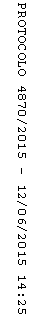 